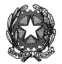 ISTITUTO DI ISTRUZIONE SUPERIORE STATALE“ROSINA  SALVO”- TRAPANISede: Via Marinella, 1 – 91100 TRAPANI – Tel 0923 22386 – Fax:0923 23505 -E-mail (PEC):tpis031005@pec.istruzione.it – E-mail (PEO):tpis031005@istruzione.it Codice meccanografico: TPIS031005 – C.F. 93072110815 - sito internet www.rosinasalvo.gov.itLiceo Statale “Rosina Salvo”	Liceo Artistico Statale “M .Buonarroti”Via Marinella, 1- 91100 Trapani	Via del Melograno, 1 – 91100 TRAPANITel. 0923 22386 – Fax:0923 23505	Tel. 0923 26763 Fax: 0923 544034Codice Meccanografico: TPPM03101L	                   Codice Meccanografico: TPSL03101CTrapani, 19/05/2022Agli alunni delle classi quinte del Liceo Linguistico, delle Scienze Umane, Economico Sociale e ArtisticoAi genitori degli alunni delle classi quinte del Liceo Linguistico, delle Scienze Umane, Economico Sociale e Artistico Ai docenti coordinatori delle classi quinte del Liceo Linguistico, delle Scienze Umane, Economico Sociale e ArtisticoOggetto: ERSU TRAPANI: Informazioni sui servizi per il diritto allo studio per l’A.A 2022/23Gli studenti maturandi che intendono iscriversi ad uno dei corsi di laurea presso l'Università degli studi di Palermo (anche sedi decentrate di Trapani, Agrigento, Caltanissetta, Marsala) o della LUMSA di Palermo, delle Accademie BB.AA. di Palermo, di Agrigento, di Trapani e di San Martino delle Scale, dei Conservatori di Musica di Palermo, di Trapani e di Ribera, prima dell'avvenuta immatricolazione, se posseggono i requisiti reddituali e patrimoniali richiesti, possono partecipare ai bandi che annualmente pubblica l'Ersu  di Palermo (Ente regionale per il diritto allo studio) per usufruire di borse di studio, servizio mensa, alloggi universitari e altri contributi economici.A metà giugno, l’Ente pubblicherà il Bando che definirà i requisiti, le modalità e i termini per richiedere la borsa di studio e il servizio di ristorazione, e, limitatamente ai “fuori sede”, il posto letto in una residenza universitaria o il “contributo alloggio” per coloro i quali optano per l’alloggio privato. Il Bando sarà disponibile sul sito web istituzionale e fino a luglio sarà possibile partecipare al concorso.In allegato trovate una guida dettagliata per accedere ai servizi per il diritto allo studio per l’A.A. 2022/23  Per ulteriori informazioni rivolgersi al Dott. Giuseppe Caimi (Cell.3272393129), referente dello Sportello informativo Ersu presso il Polo Universitario di Trapani.Le referenti per l’orientamento in uscita Prof.ssa Alessandra Infranca                                                                                             Prof.ssa Maria Antonietta Messina                                                                                                                 